7 апреля 2020 года - Всемирный день здоровья 
        Согласно многолетней традиции ежегодно 7 апреля отмечается Всемирный день здоровья в ознаменование годовщины основания Всемирной организации здравоохранения (ВОЗ).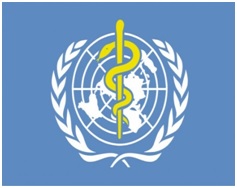 Каждый год этот день проходит под разными девизами, которые освещают самые актуальные вопросы здоровья населения.        2020 год объявлен Международным годом работников сестринских и акушерских служб, поэтому мероприятия Всемирного дня здоровья 2020 года будут посвящены жизненно важной роли медицинских сестер и акушерок в охране здоровья людей во всем мире и необходимости укрепления сестринских и акушерских служб.Задачи Всемирного дня здоровья 2020 года:Побудить общественность по достоинству оценить работу медицинских сестер и акушерок и их вклад в оказание медицинской помощи.Повысить привлекательность профессий медицинской сестры и акушерки в системе здравоохранения.Мобилизовать поддержку и финансирование сестринских и акушерских служб.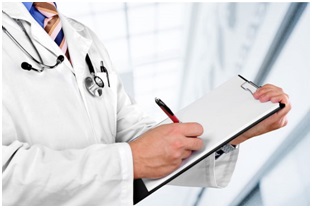 Медсестры и акушерки играют важнейшую роль в оказании услуг здравоохранения. Они посвящают свою жизнь помощи матерям и детям, делают жизненно важные прививки и дают медицинские рекомендации, ухаживают за пожилыми людьми и в целом удовлетворяют основные повседневные потребности населения в области здравоохранения. Зачастую для местного населения они являются первым и единственным источником медицинской помощи.Одним из главных событий станет выпуск Доклада о состоянии сестринского дела в мире. Доклад будет содержать общую информацию о кадровом обеспечении сестринских служб в мире и будет способствовать научно обоснованному планированию работы по оптимизации вклада этой категории медицинских работников в повышение уровня здоровья и благополучия всех людей.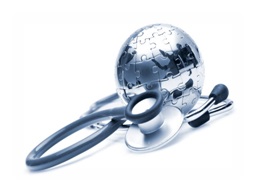 Проведение на протяжении года мероприятий, посвященных труду медсестер и акушерок, дает возможность всем желающим принять участие в этой кампании и продемонстрировать широкую общественную и политическую поддержку делу увеличения числа надлежащим образом подготовленных медицинских работников там, где в этом есть необходимость, чтобы наиболее оптимальным образом обеспечить меняющиеся потребности людей в медицинском и социальном обслуживании.ИСТОЧНИК: http://www.mossanexpert.ru/novosti/?ELEMENT_ID=3417